Membership Application Form for Institutional Fellows and ObserversApplications to join the European Law Institute (ELI) are dependent on the completion of this form. The information contained herein will be used by the ELI solely for membership-related issues. Membership is subject to approval by the ELI Council which reviews applications on a regular basis. Please fill in this form in BLOCK CAPITALS. Alternatively, kindly complete the online version which is available under the Membership section of the ELI website.You can change the above options at any time by sending an e-mail to secretariat@europeanlawinstitute.eu.In the event of termination of the membership of your organisation, the ELI will store your and your organisation’s details for a period of seven years following which they will be disposed of. Among other things, you have the right to access, rectify, seek erasure or restrict the processing of your personal data in accordance with the GDPR as well as a right to data portability. To exercise any of those rights, kindly contact the ELI Secretariat at secretariat@europeanlawinstitute.eu. Should you believe that any of your rights under the GDPR have been infringed, you have the right to lodge a complaint with the Austrian Data Protection Agency (www.dsb.gv.at).Signature						Date CONTACT INFORMATIONCONTACT INFORMATIONCONTACT INFORMATIONCONTACT INFORMATIONCONTACT INFORMATIONCONTACT INFORMATIONCONTACT INFORMATIONCONTACT INFORMATIONCONTACT INFORMATIONInstitution Information:Institution Information:Institution Information:Institution Information:Institution Information:Institution Information:Institution Information:Institution Information:Institution Information:NameNameURLURLEmailEmailTelephoneTelephoneOfficeFaxFaxAddressAddressStreetNumberNumberCityPost CodePost CodeCountryContact Person Information: Contact Person Information: Contact Person Information: Contact Person Information: Contact Person Information: Contact Person Information: Contact Person Information: Contact Person Information: Contact Person Information: TitleFirst NameMiddle NameMiddle NameMiddle NameSurnameEmailEmailTelephoneTelephoneOfficeMobileMobileJob titleJob titleOBJECTIVES, ACTIVITIES AND AIMS OF YOUR ORGANISATIONOBJECTIVES, ACTIVITIES AND AIMS OF YOUR ORGANISATIONOBJECTIVES, ACTIVITIES AND AIMS OF YOUR ORGANISATIONOBJECTIVES, ACTIVITIES AND AIMS OF YOUR ORGANISATIONDoes your organisation wish to join as an ELI Fellow or Observer? Institutions are free to opt to be Fellows (ie with voting rights) or Observers (ie without voting rights). Voting extends to such matters as the election, discharge and dismissal of Council members and approval of the results of the Association’s projects. One vote is granted per Fellow.Does your organisation wish to join as an ELI Fellow or Observer? Institutions are free to opt to be Fellows (ie with voting rights) or Observers (ie without voting rights). Voting extends to such matters as the election, discharge and dismissal of Council members and approval of the results of the Association’s projects. One vote is granted per Fellow.Does your organisation wish to join as an ELI Fellow or Observer? Institutions are free to opt to be Fellows (ie with voting rights) or Observers (ie without voting rights). Voting extends to such matters as the election, discharge and dismissal of Council members and approval of the results of the Association’s projects. One vote is granted per Fellow.Does your organisation wish to join as an ELI Fellow or Observer? Institutions are free to opt to be Fellows (ie with voting rights) or Observers (ie without voting rights). Voting extends to such matters as the election, discharge and dismissal of Council members and approval of the results of the Association’s projects. One vote is granted per Fellow.Does your organisation represent or pursue commercial interests? If yes, please specify the commercial interests: Does your organisation represent or pursue commercial interests? If yes, please specify the commercial interests: Does your organisation represent or pursue commercial interests? If yes, please specify the commercial interests: Does your organisation represent or pursue commercial interests? If yes, please specify the commercial interests: Does your organisation represent or pursue professional interests?If yes, please specify your professional interests:Does your organisation represent or pursue professional interests?If yes, please specify your professional interests:Does your organisation represent or pursue professional interests?If yes, please specify your professional interests:Does your organisation represent or pursue professional interests?If yes, please specify your professional interests:Does your organisation represent or pursue any special interests? If yes, please specify your special interests:Does your organisation represent or pursue any special interests? If yes, please specify your special interests:Does your organisation represent or pursue any special interests? If yes, please specify your special interests:Does your organisation represent or pursue any special interests? If yes, please specify your special interests:Does your organisation represent or pursue non-profit interests (this is irrespective of whether your organisation itself is a non-profit organisation)?If yes, please specify your non-profit interests:Does your organisation represent or pursue non-profit interests (this is irrespective of whether your organisation itself is a non-profit organisation)?If yes, please specify your non-profit interests:Does your organisation represent or pursue non-profit interests (this is irrespective of whether your organisation itself is a non-profit organisation)?If yes, please specify your non-profit interests:Does your organisation represent or pursue non-profit interests (this is irrespective of whether your organisation itself is a non-profit organisation)?If yes, please specify your non-profit interests:Additional comments:Additional comments:Additional comments:Additional comments:ORGANISATIONAL STRUCTURE AND EXPERTISEORGANISATIONAL STRUCTURE AND EXPERTISEORGANISATIONAL STRUCTURE AND EXPERTISEORGANISATIONAL STRUCTURE AND EXPERTISEDoes your organisation represent:In the case of other, please specify:Does your organisation represent:In the case of other, please specify:Does your organisation represent:In the case of other, please specify:Does your organisation represent:In the case of other, please specify:In the case of individual members, please indicate the approximate number of individual members represented:In the case of individual members, please indicate the approximate number of individual members represented:In the case of individual members, please indicate the approximate number of individual members represented:In the case of individual members, please indicate the approximate number of individual members represented:In the case of other organisations, please indicate the common aims of the organisations represented and the approximate number of organisations represented:In the case of other organisations, please indicate the common aims of the organisations represented and the approximate number of organisations represented:In the case of other organisations, please indicate the common aims of the organisations represented and the approximate number of organisations represented:In the case of other organisations, please indicate the common aims of the organisations represented and the approximate number of organisations represented:Please indicate whether your organisation is in principle willing to suggest, upon request, persons with relevant knowledge and expertise for ELI projects:Please indicate whether your organisation is in principle willing to suggest, upon request, persons with relevant knowledge and expertise for ELI projects:Please indicate whether your organisation is in principle willing to suggest, upon request, persons with relevant knowledge and expertise for ELI projects:Please indicate whether your organisation is in principle willing to suggest, upon request, persons with relevant knowledge and expertise for ELI projects:Please indicate in which area your operations are focused: In the case of other, please specify:Please indicate in which area your operations are focused: In the case of other, please specify:Please indicate in which area your operations are focused: In the case of other, please specify:Please indicate in which area your operations are focused: In the case of other, please specify:REFERENCESREFERENCESREFERENCESREFERENCESPlease name two referees who are current Fellows of the ELI. Kindly note that the referees will be informed about their selection. A list of current ELI Fellows is available online.Please name two referees who are current Fellows of the ELI. Kindly note that the referees will be informed about their selection. A list of current ELI Fellows is available online.Please name two referees who are current Fellows of the ELI. Kindly note that the referees will be informed about their selection. A list of current ELI Fellows is available online.Please name two referees who are current Fellows of the ELI. Kindly note that the referees will be informed about their selection. A list of current ELI Fellows is available online.RefereeFirstRefereeSecondPlease tick if applicable. Individual one, who is a Fellow of the European Law Institute, has agreed to act as a referee.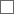 Individual two, who is a Fellow of the European Law Institute, has agreed to act as a referee.Please tick if applicable. Individual one, who is a Fellow of the European Law Institute, has agreed to act as a referee.Individual two, who is a Fellow of the European Law Institute, has agreed to act as a referee.Please tick if applicable. Individual one, who is a Fellow of the European Law Institute, has agreed to act as a referee.Individual two, who is a Fellow of the European Law Institute, has agreed to act as a referee.Please tick if applicable. Individual one, who is a Fellow of the European Law Institute, has agreed to act as a referee.Individual two, who is a Fellow of the European Law Institute, has agreed to act as a referee.DECLARATIONS AND COMMUNICATION PREFERENCESDECLARATIONS AND COMMUNICATION PREFERENCESDECLARATIONS AND COMMUNICATION PREFERENCESDECLARATIONS AND COMMUNICATION PREFERENCESDeclarationsDeclarationsDeclarationsDeclarationsAs a member of the ELI, the applicant will act consistently with the Articles of Association, any Code of Conduct or Byelaws, and any decision taken in conformity with them; and refrain from any action that may cause serious detriment to the ELI or the aims pursued by it.As a member of the ELI, the applicant will act consistently with the Articles of Association, any Code of Conduct or Byelaws, and any decision taken in conformity with them; and refrain from any action that may cause serious detriment to the ELI or the aims pursued by it.As a member of the ELI, the applicant will act consistently with the Articles of Association, any Code of Conduct or Byelaws, and any decision taken in conformity with them; and refrain from any action that may cause serious detriment to the ELI or the aims pursued by it.  I agreeAs a member of the ELI, the applicant agrees to the use and storage, also by electronic means of the data of the applicant and its contact person, including the contact details provided above. The ELI may use and store this data for purposes related to the ELI’s activities. The ELI is authorised to publish the name and logo of the applying organisation on the ELI’s lists of members on its website and in print. The applicant will inform the ELI’s Secretariat in case of changes of its or its contact person’s details.As a member of the ELI, the applicant agrees to the use and storage, also by electronic means of the data of the applicant and its contact person, including the contact details provided above. The ELI may use and store this data for purposes related to the ELI’s activities. The ELI is authorised to publish the name and logo of the applying organisation on the ELI’s lists of members on its website and in print. The applicant will inform the ELI’s Secretariat in case of changes of its or its contact person’s details.As a member of the ELI, the applicant agrees to the use and storage, also by electronic means of the data of the applicant and its contact person, including the contact details provided above. The ELI may use and store this data for purposes related to the ELI’s activities. The ELI is authorised to publish the name and logo of the applying organisation on the ELI’s lists of members on its website and in print. The applicant will inform the ELI’s Secretariat in case of changes of its or its contact person’s details.  I agreeCommunication PreferencesCommunication PreferencesCommunication PreferencesCommunication PreferencesIn accordance with the new EU General Data Protection Regulation (GDPR), kindly indicate your preferences below:In accordance with the new EU General Data Protection Regulation (GDPR), kindly indicate your preferences below:In accordance with the new EU General Data Protection Regulation (GDPR), kindly indicate your preferences below:In accordance with the new EU General Data Protection Regulation (GDPR), kindly indicate your preferences below:I agree to receive the ELI Newsletter as part of my ELI Membership, which is circulated to ELI members and other subscribers every two months.I agree to receive the ELI Newsletter as part of my ELI Membership, which is circulated to ELI members and other subscribers every two months.I agree to receive the ELI Newsletter as part of my ELI Membership, which is circulated to ELI members and other subscribers every two months.  I agreeI agree to receive updates on ELI Hubs, from my respective country, should an ELI Hub exist.I agree to receive updates on ELI Hubs, from my respective country, should an ELI Hub exist.I agree to receive updates on ELI Hubs, from my respective country, should an ELI Hub exist.  I agreeI agree to receive updates on ELI events.I agree to receive updates on ELI events.I agree to receive updates on ELI events.  I agree